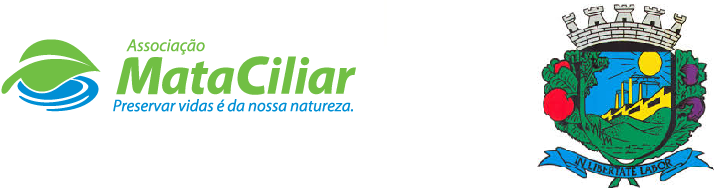 RELATÓRIO RECEBIMENTO DE ANIMAIS MARÇO DE 2022Fauna Silvestre recebida pelo CRAS - AMC proveniente do Município de VALINHOS.Data:	     /      /                                                            Assinatura:                                         RGDATA DE ENTRADANOME POPULARNOME CIENTÍFICO3736602/03/2022Canário-da-terraSicalis flaveola3736702/03/2022Canário-da-terraSicalis flaveola3736802/03/2022Canário-da-terraSicalis flaveola3736902/03/2022Canário-da-terraSicalis flaveola3737002/03/2022Coleirinho-papa-capimSporophila nigricollis3740503/03/2022Periquitão-maracanãPsittacara leucophthalmus3754606/03/2022ColeirinhoSporophila caerulescens3754706/03/2022Coleirinho-baianoSporophila nigricollis3761209/03/2022Periquitão-maracanãPsittacara leucophthalmus3762810/03/2022Ouriço-cacheiroCoendou prehensilis3767412/03/2022Jabuti-pirangaChelonoidis carbonaria3767512/03/2022Jabuti-pirangaChelonoidis carbonaria3767612/03/2022Jabuti-pirangaChelonoidis carbonaria3767712/03/2022Asa-brancaPatagioenas picazuro3768513/03/2022Periquitão-maracanãPsittacara leucophthalmus3768613/03/2022Periquitão-maracanãPsittacara leucophthalmus3769714/03/2022Periquitão-maracanãPsittacara leucophthalmus3771214/03/2022PintassilgoSpinus magellanica3771314/03/2022PintassilgoSpinus magellanica3771414/03/2022Papa-capimSporophila nigricollis3771514/03/2022Papa-capimSporophila nigricollis3771614/03/2022Canário-da-terraSicalis flaveola 3771714/03/2022TiziuVolatinia jacarina3777017/03/2022Periquitão-maracanãPsittacara leucophthalmus3777117/03/2022Periquitão-maracanãPsittacara leucophthalmus3777717/03/2022Sanhaço-cinzentoThraupis sayaca3777817/03/2022Canário-da-terraSicalis flaveola3779419/03/2022Tatu-galinhaDasypus novemcinctus3782122/03/2022Periquitão-maracanãPsittacara leucophthalmus3784124/03/2022Periquitão-maracanãPsittacara leucophthalmus3784224/03/2022Rato-do-matoAkodon montensis3784324/03/2022Rato-do-matoAkodon montensis3785625/03/2022Sanhaço-cinzentoThraupis sayaca3786326/03/2022Sagui-de-tufos-pretosCallithrix penicilatta3786427/03/2022Frango d'água azulPorphyrio martinicus3789629/03/2022Periquitão-maracanãPsittacara leucophthalmusTOTAL36 ANIMAIS36 ANIMAIS36 ANIMAIS